ҠАРАР                                                                      РЕШЕНИЕО внесении изменений в решение Совета сельского  поселения Шаранский сельсовет муниципального района Шаранский район Республики Башкортостан от 23.12.2015 № 6/26 «Об утверждении   Дополнительного соглашения к Соглашению  между  Администрацией  муниципального района Шаранский  район Республики Башкортостан и Администрацией сельского  поселения Шаранский сельсовет муниципального района Шаранский район Республики Башкортостан о передаче Администрации муниципального  района Шаранский район Республики Башкортостан осуществления части полномочий сельского  поселения Шаранский сельсовет муниципального района Шаранский район Республики Башкортостан»     В соответствии с частью 4 статьи 15 Федерального закона от 06 октября 2003 года №131-ФЗ «Об общих принципах организации местного самоуправления в Российской Федерации», Совет сельского  поселения Шаранский сельсовет муниципального района Шаранский район Республики Башкортостан р е ш и л:Пункт 1.2. Дополнительного соглашения к Соглашению между  Администрацией  муниципального района Шаранский  район Республики Башкортостан и Администрацией сельского  поселения Шаранский сельсовет муниципального района Шаранский район Республики Башкортостан о передаче Администрации муниципального  района Шаранский район Республики Башкортостан осуществления части полномочий сельского поселения Шаранский сельсовет муниципального района Шаранский район Республики Башкортостан, утверждённого решением Совета сельского поселения Шаранский сельсовет муниципального района Шаранский район Республики Башкортостан  от 23.12.2015 № 6/26, изложить в следующей редакции:« пункт 2 статьи 2 изложить в следующей редакции: «2) перечисляет финансовые средства Стороне 2 в виде межбюджетных трансфертов на осуществление пенсионного обеспечения 158336,08 ( сто пятьдесят восемь тысяч триста тридцать шесть  рублей восемь копеек) рублей».».	2.Настоящее решение обнародовать на информационном стенде в здании администрации сельского поселения Шаранский сельсовет, на официальном сайте сельского поселения.	3.Контроль за исполнением настоящего решения возложить на постоянную комиссию Совета по  социальным вопросам,  местному самоуправлению и охране правопорядка.            Глава сельского поселения                                                          Р.М.Нуриевс. Шаран10.11.2016№ 16/108                                      Башкортостан РеспубликаһыШаран районымуниципаль районыныңШаран ауыл Советыауыл биләмәһе Советы452630 Шаран ауылы, Кызыл урамы, 9Тел.(347) 2-22-43,e-mail:sssharanss@yandex.ruШаран  ауылы, тел.(34769) 2-22-43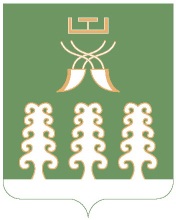 Совет сельского поселенияШаранский сельсовет муниципального района Шаранский районРеспублика Башкортостан452630 с. Шаран ул. Красная,9Тел.(347) 2-22-43,e-mail:sssharanss@yandex.ruс. Шаран тел.(34769) 2-22-43